Žádostpřijatadne(prezentačnírazítko)                   MĚSTODAČICE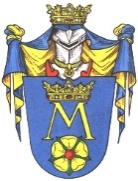            ŽÁD O S T                 o přidělenívolnéhobytuNazákladěnabídkovéhořízení městaDačice k volnému bytu v doměčp.………..……., bytč.………… ovelikosti.……….m2  žádámojehopřidělení.Jménoapříjmenížadatele:_____________________________nar._______________Trvalébydliště:__________________________________________________________Doručovací adresa: _______________________________________________________Telefonní číslo: _______________Email: _____________________________________Číslo účtu: _____________________________________________________________Povolání: _______________________________________________________________     Adresa zaměstnavatele:____________________________________________________________________________________________________________________________________________________________________________________________________DOSAVADNÍBYT:Vztah k dosavadnímubytu:a)vlastní________________________________________b)urodičů______________________________________c) podnájemukoho:_____________________________				d)naubytovně (kde):_____________________________e)ujinýchpříbuzných (uveďte):____________________Dopožadovanéhobytusenastěhuje kromě žadatele:Důvodžádostiovolnýbyt(uveďtepodrobně):V Dačicíchdne:								==================podpisžadateleUpozornění:Prohlašuji, že veškeré údaje, které jsem uvedl v žádosti, jsou pravdivé. V případězjištěnínepravdivýchúdajů v žádosti,tatobudevyřazena z dalšíhořízení. Pokudvšaktatoskutečnostbudezjištěnaažporozhodnutí,budežádostpovažovánaza pokusopodvod.Jsem zároveň seznámen s pravidly o hospodaření s byty ve vlastnictví města Dačice – viz. www.dacice.cz  - Městský úřad Dačice - odbor SB MěÚ Dačice.Čestné prohlášení pro zájemce o byt a osoby, které s ním budou v bytě bydletZájemce:Jméno…………………....................Příjmení…………...………...…...……………..
datum narození ……………….trvalé bydliště………………………………………Osoby, které budou v bytě bydlet:Tímto čestně prohlašuji, že mi/nám není a nikdy nebyla městem Dačice dána výpověď z nájmu bytu pro hrubé nebo zvlášť závažné porušení povinností vyplývajících z nájmu nebo pro úmyslný trestný čin spáchaný na pronajímateli nebo osobě, která bydlí v domě, kde byl nájemcův byt, nebo proti cizímu majetku, který se v tomto domě nachází.Tímto čestně prohlašuji, že na mi/nám není a nikdy nebyla podaná žaloba o vyklizení neoprávněně užívaného bytu ani o zaplacení dluhu vzniklého v souvislosti s užíváním bytu ve vlastnictví města.Tímto čestně prohlašuji, že jsem se nepřipravil/nepřipravili nezákonným jednáním či jinou vlastní aktivitou, či neplacením nájemného o možnost bydlení.Souhlasíme s případným ověřením našeho čestného prohlášení na příslušných úřadech.V ………………………….. dne ……………..			…………………………..…………………………..………………………….………………………….PodpisySouhlas se zpracováním osobních údajůpodle právních předpisů upravujících ochranu osobních údajů a obecného nařízení o ochraně osobních údajů (GDPR).Jako subjekt údajů souhlasím, aby správce osobních údajů: Město Dačice, se sídlem Krajířova 27/I, 380 13 Dačice, zpracovával moje osobní údaje v rozsahujméno a příjmení, datum narození, bydliště, telefonní číslo, email, stav, povolání, vztah, podpisza účelemprojednání žádosti o volný městský byt v Dačicíchna dobu 5 let.Správce osobních údajů:Město Dačice, se sídlem Krajířova 27/I, 380 13 DačiceKontaktní údaje pověřence pro ochranu osobních údajů:JUDr. Eva Škodová, tel. 384 401 282, poverenec@dacice.czÚčel zpracování osobních údajů:Přidělování volných městských bytů v Dačicích.Právní základ zpracování osobních údajů:splnění povinnosti chránit osobní údaje podle právních předpisů upravujících ochranu osobních údajů a podle GDPR – souhlas Poskytování osobních údajů je smluvním požadavkem. Poskytnutí jakýchkoli údajů je dobrovolné; pokud je ale neposkytnete, nebude možné Vaši žádost o byt projednat.Informace správce osobních údajů:
OBECNÉ:Vaše osobní údaje budou zpracovávány po dobu 5 let, nejvýše do odvolání tohoto souhlasumáte právo získat přístup ke svým osobním údajům, tedy získat od správce nebo zpracovatele osobních údajů potvrzení, zda Vaše osobní údaje jsou či nejsou zpracovávány; pokud ano, máte právo získat přístup k těmto údajům a dalším konkrétním informacímmáte právo na opravu svých zpracovávaných osobních údajů, pokud jsou nepřesné. S přihlédnutím k účelům zpracování můžete požadovat doplnění neúplných osobních údajů.máte právo na výmaz osobních údajů a na omezení zpracování osobních údajů v zákonem stanovených případechmůžete získat své osobní údaje ve strukturovaném, běžně používaném a strojově čitelném formátu a můžete předat své osobní údaje jinému správcikdykoli můžete odvolat svůj souhlas se zpracováním osobních údajů, čímž nebude dotčena zákonnost zpracování před tímto odvolánímmáte právo podat námitku u Úřadu pro ochranu osobních údajů, pokud se domníváte, že správce či zpracovatel osobních údajů zpracovávají Vaše osobní údaje neoprávněně či jinak porušují Vaše práva.souhrnně všechny informace o právech subjektu osobních údajů, které zpracovává město Dačice, naleznete na www.dacice.czV Dačicích dne ________________	jméno, příjmení, podpis: ___________________________________NABÍDKA   VÝŠE   MĚSÍČNÍHO   NÁJEMNÉHOVámi nabízená výše měsíčního nájemného v Kč/m2  podlahové plochy bytuV……………………dne………………………             …………………………………									podpis zájemce o bytUPOZORNĚNÍ 	- čtěte pozorně:nabízenou finanční částku je třeba uvést konkrétně, nikoliv finanční rozpětítuto nabídku výše měsíčního nájemného pečlivě uschovejte a v den konání nabídkového řízení vyplněnou vložte při prezenci do obálkyprezence začíná zpravidla 20 minut před začátkem nabídkového řízení, viz příslušná nabídkaJménoapříjmeníVztah kžadateliDatum narozeníDosavadnítrvalébydlištěJménoapříjmeníVztah kžadateliDatum narozeníDosavadnítrvalébydlištěByt, o který mám zájem:Adresa:                                                                                       Číslo bytu:              __________________________________________                     ___________Zájemce o byt:Jméno a příjmení: __________________________________________________Datum narození: ________________________Adresa trvalého pobytu: ________________________________________________